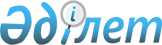 "2012-2014 жылдарға арналған Солтүстік Қазақстан облысының облыстық бюджеті туралы" Солтүстік Қазақстан облыстық мәслихаттың 2011 жылғы 8 желтоқсандағы N 40/1 шешіміне өзгерістер мен толықтырулар енгізу туралы
					
			Күшін жойған
			
			
		
					Солтүстік Қазақстан облыстық мәслихатының 2012 жылғы 3 сәуірдегі N 3/1 шешімі. Солтүстік Қазақстан облысының Әділет департаментінде 2012 жылғы 23 сәуірде N 1799 тіркелді. Күші жойылды (Солтүстік Қазақстан облысы мәслихатының 2013 жылғы 10 сәуірдегі N 01.20/126 хаты)      Ескерту. Күші жойылды (Солтүстік Қазақстан облысы мәслихатының 10.04.2013 N 01.20/126 хаты)      

Қазақстан Республикасының 2008 жылғы 4 желтоқсандағы № 95-IV Бюджет кодексінің 106 және 108-баптарына, «Қазақстан Республикасындағы жергілікті мемлекеттік басқару және өзін-өзі басқару туралы» Қазақстан Республикасының 2001 жылғы 23 қаңтардағы № 148 Заңының 6-бабы 1-тармағы 1) тармақшасына сәйкес, облыстық мәслихат ШЕШТІ:



      1. «2012-2014 жылдарға арналған Солтүстік Қазақстан облысының облыстық бюджеті туралы» облыстық мәслихаттың IV шақырылымы қырқыншы сессиясының 2011 жылғы 8 желтоқсандағы № 40/1 шешіміне (2012 жылғы 6 қаңтардағы № 1791 мемлекеттік тіркеу тізілімінде тіркелген, 2012 жылғы 14 қаңтардағы «Солтүстік Қазақстан», 2012 жылғы 14 қаңтардағы «Северный Казахстан» газеттерінде жарияланған) келесі өзгерістер мен толықтырулар енгізілсін:



      1-тармақ келесі редакцияда жазылсын:

      «1) кірістер – 87 506 221,1 мың теңге, соның ішінде мыналар бойынша:

      салықтық түсімдер – 9 635 754 мың теңге;

      салықтық емес түсімдер – 470 361,4 мың теңге;

      трансферттер түсімі – 77 400 105,7 мың теңге;

      2) шығындар – 88 423 346,0 мың теңге;

      3) таза бюджеттік кредиттеу – 2 434 988 мың теңге, соның ішінде:

      бюджеттік кредиттер – 2 746 860 мың теңге;

      бюджеттік кредиттерді өтеу – 311 872 мың теңге;

      4) қаржылық активтермен операциялар бойынша сальдо – 631 900 мың теңге, соның ішінде:

      қаржылық активтерді сатып алу – 632 500 мың теңге;

      мемлекеттің қаржы активтерін сатудан түсетін түсімдер – 600 мың теңге;

      5) бюджет тапшылығы – - 3 984 012,9 мың теңге;

      6) бюджет тапшылығын қаржыландыру – 3 984 012,9 мың теңге.»



      7-тармақ келесі редакцияда жазылсын:

      «7. 2012 жылға арналған облыстық бюджетте республикалық бюджеттен берілетін нысаналы трансферттер келесі мөлшерде ескерілсін:

      1) 74 308 мың теңге - көші-қон полициясының қосымша штаттық санын ұстауға, материалдық-техникалық жарақтандыруға;

      2) 2 389 мың теңге – оралмандарды уақытша орналастыру орталығын және оралмандарды бейімдеу мен кіріктіру орталығын ұстауға және материалдық-техникалық жарақтандыруға;

      3) 8 028 мың теңге – жол қозғалысы қауіпсіздігін қамтамасыз етуге;

      4) 2 725 мың теңге – режимдік стратегиялық объектілерге қызмет көрсетуді жүзеге асыратын штаттық санды ұстауға;

      5) 1 480 мың теңге – спортта дарынды балаларға арналған мектеп-интернаттарының мұғалімдеріне біліктілік санаты үшін үстемеақы мөлшерін ұлғайтуға;

      6) 204 080 мың теңге – жануарлар індетіне қарсы іс-шаралар өткізуге;

      7) 386 708 мың теңге – тұқым шаруашылығын қолдауға;

      8) 372 535 мың теңге – асыл тұқымды мал шаруашылығын қолдауға;

      9) 1 394 061 мың теңге – мал шаруашылығы өнімділігін және өнімдерінің сапасын арттыруды субсидиялауға;

      10) 87 099 мың теңге – сала мамандарды әлеуметтік қолдау шараларын іске асыруға;

      11) 623 384 мың теңге – азық-түлік тауарларының өңірлік тұрақтандыру қорларын қалыптастыруға;

      12) 62 949 мың теңге – арнайы әлеуметтік қызметтер ұсынуға, соның ішінде мыналарға:

      42 461 мың теңге - арнайы әлеуметтік қызмет көрсету стандарттарын енгізуге;

      3 524 мың теңге - үкіметтік емес секторда мемлекеттік әлеуметтік тапсырысты орналастыруға;

      16 964 мың теңге - медициналық-әлеуметтік мекемелерде күндізгі келім бөлімшелері желісін дамытуға;

      13) 980 459 мың теңге – облыстық, аудандық маңызы бар автомобиль жолдарын және қала көшелерін күрделі және орташа жөндеуге;

      14) 1 267 031 мың теңге – мектепке дейінгі білім ұйымдарында мемлекеттік білімдік тапсырысты іске асыруға;

      15) 255 753 мың теңге - 2011-2020 жылдарға арналған Қазақстан Республикасындағы білім беруді дамытудың мемлекеттік бағдарламасын іске асыруға, соның ішінде мыналарға:

      200 753 мың теңге - негізгі орта және жалпы орта білім беретін мемлекеттік мекемелердегі физика, химия, биология кабинеттерін оқу жабдығымен жарақтандыруға;

      55 000 мың теңге - үйде оқитын мүгедек балаларды керек-жарақпен, бағдарламалық қамтумен қамтамасыз етуге;

      16) 176 000 мың теңге - ата-аналарының қамқорысыз қалған баланы (балаларды) және жетім баланы (жетім-балаларды) ұстауға асыраушыларға (қамқоршыларға) ай сайынғы ақшалай қаражат төлеуге;

      17) 125 000 мың теңге - техникалық және кәсіби білім беру орындарының оқыту-өндірістік шеберханаларын, зертханаларын жаңартуға және қайта жабдықтауға;

      18) 503 024 мың теңге – мектеп мұғалімдеріне және мектепке дейінгі білім ұйымдарының тәрбиешілеріне біліктілік санаты үшін үстемеақы мөлшерін ұлғайтуға;

      19) 52 862 мың теңге – техникалық және кәсіптік білім ұйымдарының өндірістік оқыту шеберлеріне өндірістік оқытуды ұйымдастырғаны үшін үстемеақы белгілеуге;

      20) 21 747 мың теңге – «Назарбаев зияткерлік мектептері» ДБҰ оқыту бағдарламалары бойынша біліктілікті арттырудан өткен мұғалімдерге еңбекақысын арттыруға;

      21) 4 613 130 мың теңге – тегін медициналық көмектің кепілді көлемін қамтамасыз етуге және кеңейтуге, соның ішінде:

      2 793 137 мың теңге – жергілікті бюджет есебінен қаржыландырылатын тегін медициналық көмектің кепілді көлемін қамтамасыз етуге және кеңейтуге;

      1 819 993 мың теңге – дәрі-дәрмек, вакциналар және басқа да иммунобиологиялық препараттар сатып алуға;

      22) 599 279 мың теңге – жергілікті деңгейде медициналық денсаулық сақтау ұйымдарын материалдық-техникалық жарақтандыруға;

      23) 35 187 мың теңге – тұрғын үй көмегін көрсетуге;

      24) 1 033 861 мың теңге – ауыз сумен жабдықтаудың баламасыз көздері болып табылатын аса маңызды топтық және жергілікті сумен жабдықтау жүйелерінен ауыз су беру қызметінің құнын субсидиялауға;

      25) 505 367 мың теңге – «Жол картасы бизнесі-2020» бағдарламасы аясында өңірдегі жеке кәсіпкерлікті қолдауға;

      26) 2 556 041 мың теңге – «Жұмыспен қамту-2020» бағдарламасы аясындағы іс-шараларды іске асыруға, соның ішінде:

      ағымдағы нысаналы трансферттер – барлығы 1 468 418 мың теңге, соның ішінде:

      кадрларды кәсіптік даярлау, қайта даярлау және біліктілігін арттыру – 528 059 мың теңге;

      жалақыны ішінара субсидиялауға – 143 546 мың теңге;

      кәсіпкерлікке оқыту – 21 910 мың теңге;

      көшуге арналған субсидиялар беру – 15 093 мың теңге;

      халықты жұмыспен қамту орталықтарының қызметін қамтамасыз ету – 161 271 мың теңге;

      жастар саясаты – 138 077 мың теңге;

      коммуналдық-инженерлік, инженерлік-көліктік және әлеуметтік инфрақұрылым объектілерін жөндеуге және ауылдық елді мекендерді абаттандыруға - 460 462 мың теңге;

      нысаналы даму трансферттері – 1 087 623 мың теңге, соның ішінде:

      тұрғын үйлері салуға және (немесе) сатып алуға – 827 623 мың теңге;

      инженерлік-коммуникациялық инфрақұрылымды дамытуға – 210 000 мың теңге;

      жетіспейтін инженерлік-коммуникациялық инфрақұрылымды дамытуға және жайластыруға – 50 000 мың теңге;

      27) 45 886 мың теңге – «Өңірлерді дамыту» Бағдарламасы аясында өңірлерді экономикалық дамытуға жәрдемдесу бойынша шараларды іске асыруда ауылдық (селолық) округтерін жайластыру мәселелерін шешуге;

      28) 452 185 мың теңге – сумен жабдықтау және су бұру жүйесін дамытуға;

      29) 236 241 мың теңге – коммуналдық шаруашылықты дамытуға;

      30) 1 646 008 мың теңге – ауылдық елдімекендерде сумен жабдықтау жүйесін дамытуға;

      31) 1 055 186 мың теңге – көліктік инфрақұрылымды дамытуға;

      32) 423 061 мың теңге - «Жол картасы-2020» бағдарламасы аясында индустриалдық инфрақұрылымын дамытуға;

      33) 1 290 000 мың теңге – инженерлік-коммуникациялық инфрақұрылымды жобалауға, дамытуға, жайластыруға және (немесе) сатып алуға;

      34) 1 688 000 мың теңге – мемлекеттік коммуналдық тұрғын үй қорының түрғын үйлерін жобалауға, салуға;

      35) 312 500 мың теңге – мамандандырылған өңірлік ұйымдардың жарғылық капиталдарын ұлғайтуға;

      36) 40 017 мың теңге - ауыл шаруашылығы жануарларын сәйкестендіруді ұйымдастыруға және өткізуге;

      37) 300 000 мың теңге – білім беру объектілерін салуға;

      38) 1 986 773 мың теңге – денсаулық сақтау объектілерін салуға;

      39) 960 000 мың теңге - «Өңірлерді дамыту» бағдарламасы аясында инженерлік инфрақұрылымды дамытуға.

      Аталған сомаларды бөлу 2012-2014 жылдарға арналған облыстық бюджет туралы мәслихат шешімін іске асыру туралы облыс әкімдігінің қаулысымен айқындалады.»;



      8-тармақ келесі редакцияда жазылсын:

      «8. 2012 жылға арналған облыстық бюджетте республикалық бюджеттен берілетін бюджеттік кредиттер ескерілсін:

      мамандарды әлеуметтік қолдау шараларын іске асыруға - 436 860 мың теңге;

      кондоминиум объектілерінің жалпы мүлігіне жөндеу жүргізуге - 500 000 мың теңге;

      Жұмыспен қамту 2020 Бағдарламасы аясында ауылдағы кәсіпкерліктің дамыуына жәрдемдесуге – 600 000 мың теңге;

      тұрғын үй жоспарлау, салу және (немесе) сатып алу – 1 100 000 мың теңге.

      Аталған сомаларды бөлу 2012-2014 жылдарға арналған облыстық бюджет туралы мәслихат шешімін іске асыру туралы облыс әкімдігінің қаулысымен айқындалады.»;



      11-тармақ келесі редакцияда жазылсын:

      «11. 2012 жылға арналған облыстық бюджетте аудандардың және Петропавл қаласының бюджеттеріне 2 505 614 мың теңге сомадағы нысаналы трансферттер және кредиттер көзделсін.

      Аталған сомаларды бөлу облыс әкімдігінің 2012-2014 жылдарға арналған облыстық бюджет туралы мәслихат шешімін іске асыру туралы қаулысымен айқындалады.»;



      12-тармақ келесі редакцияда жазылсын:

      «12. 2012 жылға арналған облыстың жергілікті атқарушы органының резерві 50 650 мың теңге сомада бекітілсін.»;

      көрсетілген шешімге 1-қосымша осы шешімге 1-қосымшаға сәйкес жаңа редакцияда жазылсын (қоса беріледі).



      2. Осы шешім 2012 жылғы 1 қаңтардан бастап қолданысқа енгізіледі.      Облыстық Мәслихат                      Облыстық Мәслихат

      үшінші сессиясының                     төрағасы хатшысы

      А. Шукенов                              Қ. Едіресов

Облыс мәслихаты сессиясының

2012 жылғы 3 сәуірдегі № 3/1 шешіміне

1-қосымшаОблыс мәслихаты сессиясының

2011 жылғы 8 желтоқсандағы № 40/1 шешіміне

1-қосымша 2012 жылға арналған Солтүстiк Қазақстан облыстық бюджет
					© 2012. Қазақстан Республикасы Әділет министрлігінің «Қазақстан Республикасының Заңнама және құқықтық ақпарат институты» ШЖҚ РМК
				СанатыСанатыСанатыАтауыСомасы, мың теңгеСыныбыСыныбыАтауыСомасы, мың теңгеішкі сыны

быАтауыСомасы, мың теңге123451) Кірістер87 506 221,11Салықтық түсімдер9 635 75401Табыс салығы8 427 5352Жеке табыс салығы8 427 53505Тауарларға, жұмыстарға және қызметтерге салынатын iшкi салықтар1 208 2193Табиғи және басқа ресурстарды пайдаланғаны үшiн түсетiн түсiмдер1 208 2192Салықтық емес түсiмдер470 361,401Мемлекеттік меншіктен түсетін кірістер50 2791Мемлекеттік кәсіпорындардың таза кірісі бөлігінің түсімдері1 8505Мемлекет меншігіндегі мүлікті жалға беруден түсетін кірістер26 7007Мемлекеттік бюджеттен берілген кредиттер бойынша сыйақылар21 729,402Мемлекеттік бюджеттен қаржыландырылатын мемлекеттік мекемелердің тауарларды (жұмыстарды, қызметтерді) өткізуінен түсетін түсімдер10 6001Мемлекеттік бюджеттен қаржыландырылатын мемлекеттік мекемелердің тауарларды (жұмыстарды, қызметтерді) өткізуінен түсетін түсімдер10 60004Мемлекеттік бюджеттен қаржыландырылатын, сондай-ақ Қазақстан Республикасы Ұлттық Банкінің бюджетінен (шығыстар сметасынан) ұсталатын және қаржыландырылатын мемлекеттік мекемелер салатын айыппұлдар, өсімпұлдар, санкциялар, өндіріп алулар403 062,51Мұнай секторы ұйымдарынан түсетін түсімдерді қоспағанда, мемлекеттік бюджеттен қаржыландырылатын, сондай-ақ Қазақстан Республикасы Ұлттық Банкінің бюджетінен (шығыстар сметасынан) ұсталатын және қаржыландырылатын мемлекеттік мекемелер салатын айыппұлдар, өсімпұлдар, санкциялар, өндіріп алулар403 062,506Басқа да салықтық емес түсiмдер6 419,51Басқа да салықтық емес түсiмдер6 419,54Трансферттердің түсімдері77 400 105,701Төмен тұрған мемлекеттiк басқару органдарынан алынатын трансферттер302 418,72Аудандық (қалалық) бюджеттерден трансферттер302 418,702Мемлекеттiк басқарудың жоғары тұрған органдарынан түсетiн трансферттер77 097 6871Республикалық бюджеттен түсетiн трансферттер77 097 687Функционалдық топФункционалдық топФункционалдық топАтауыСомасы, мың теңгеӘкімшіӘкімшіАтауыСомасы, мың теңгеБағдарламаАтауыСомасы, мың теңге123АВ2) Шығындар88 423 346,01Жалпы сипаттағы мемлекеттiк қызметтер 872 636110Облыс мәслихатының аппараты39 435001Облыс мәслихатының қызметін қамтамасыз ету жөніндегі қызметтер 39 435120Облыс әкімінің аппараты432 223001Облыс әкімінің қызметін қамтамасыз ету жөніндегі қызметтер415 664004Мемлекеттік органның күрделі шығыстары16 559257Облыстың қаржы басқармасы107 571001Жергілікті бюджетті атқару және коммуналдық меншікті басқару саласындағы мемлекеттік саясатты іске асыру жөніндегі қызметтер103 107009Жекешелендіру, коммуналдық меншікті басқару, жекешелендіруден кейінгі қызмет және осыған байланысты дауларды реттеу4 464258Облыстың экономика және бюджеттік жоспарлау басқармасы118 569001Экономикалық саясатты, мемлекеттік жоспарлау жүйесін қалыптастыру мен дамыту және облысты басқару саласындағы мемлекеттік саясатты іске асыру жөніндегі қызметтер109 000005Мемлекеттік органның күрделі шығыстары9 569282Облыстың ревизиялық комиссиясы174 838001Облыстың ревизиялық комиссиясы қызметін қамтамасыз ету бойынша қызметтер147 103003Мемлекеттік органның күрделі шығыстары27 7352Қорғаныс86 167250Облыстың жұмылдыру дайындығы, азаматтық қорғаныс, апаттар мен зілзалалардың алдын алуды және жоюды ұйымдастыру басқармасы86 167001Жергілікті деңгейде жұмылдыру дайындығы, азаматтық қорғаныс, апаттар мен зілзалалардың алдын алуды және жоюды ұйымдастыру саласындағы мемлекеттік саясатты іске асыру жөніндегі қызметтер 24 917003Жалпыға бірдей әскери міндетті атқару шеңберіндегі іс-шаралар19 195005Облыстық ауқымдағы жұмылдыру дайындығы және жұмылдыру42 0553Қоғамдық тәртіп, қауіпсіздік, құқықтық, сот, қылмыстық-

атқару қызметі3 574 107252Облыстық бюджеттен қаржыландырылатын атқарушы ішкі істер органы3 574 107001Облыс аумағында қоғамдық тәртіпті және қауіпсіздікті сақтауды қамтамасыз ету саласындағы мемлекеттік саясатты іске асыру жөніндегі қызметтер 3 205 342003Қоғамдық тәртіпті қорғауға қатысатын азаматтарды көтермелеу 1 111006Мемлекеттік органның күрделі шығыстары 167 413008Республикалық бюджеттен берілетін ағымдағы нысаналы трансферттер есебiнен автомобиль жолдарының жұмыс істеуін қамтамасыз ету 8 028013Белгілі тұратын жері және құжаттары жоқ адамдарды орналастыру қызметтері41 090014Әкімшілік тәртіппен тұткындалған адамдарды ұстауды ұйымдастыру13 471015Қызмет жануарларын ұстауды ұйымдастыру58 230019Республикалық бюджеттен берілетін трансферттер есебінен көші-қон полициясының қосымша штаттық санын материалдық-техникалық жарақтандыру және ұстау74 308020Республикалық бюджеттен берілетін нысаналы трансферттер есебінен оралмандарды уақытша орналастыру орталығын және оралмандарды бейімдеу мен біріктіру орталығын материалдық-техникалық жарақтандыру және ұстау2 389021Республикалық бюджеттен берілетін нысаналы трансферттер есебінен режимдік стратегиялық объектілеріне қызмет көрсетуді жүзеге асыратын штат санын ұстау2 7254Бiлiм беру9 792 739,5252Облыстық бюджеттен қаржыландырылатын атқарушы ішкі істер органы40 265007Кадрлардың біліктілігін арттыру және оларды қайта даярлау40 265253Облыстың денсаулық сақтау басқармасы130 393003Кадрлардың біліктілігін арттыру және оларды қайта даярлау10 000043Техникалық және кәсіптік, орта білімнен кейінгі білім беру мекемелерінде мамандар даярлау67 607044Техникалық және кәсіптік, орта білімнен кейінгі білім беру бағдарламалары бойынша оқитындарға әлеуметтік қолдау көрсету52 786260Облыстың туризм, дене шынықтыру және спорт басқармасы1 076 967006Балалар мен жасөспірімдерге спорт бойынша қосымша білім беру879 465007Мамандандырылған бiлiм беру ұйымдарында спорттағы дарынды балаларға жалпы бiлiм беру197 502261Облыстың білім басқармасы7 663 899001Жергілікті деңгейде білім беру саласындағы мемлекеттік саясатты іске асыру жөніндегі қызметтер89 528003Арнайы білім беру оқу бағдарламалары бойынша жалпы білім беру1 142 751004Облыстық мемлекеттік Білім беру мекемелерінде білім беру жүйесін ақпараттандыру46 738005Облыстық мемлекеттік білім беру мекемелер үшін оқулықтар мен оқу-әдiстемелiк кешендерді сатып алу және жеткізу18 709006Мамандандырылған білім беру ұйымдарында дарынды балаларға жалпы білім беру505 696007Облыстық ауқымда мектеп олимпиадаларын, мектептен тыс іс-шараларды және конкурстар өткізу113 949011Балалар мен жеткіншектердің психикалық денсаулығын зерттеу және халыққа психологиялық-медициналық-педагогикалық консультациялық көмек көрсету125 407024Техникалық және кәсіптік білім беру ұйымдарында мамандар даярлау2 412 226027Мектепке дейінгі білім беру ұйымдарында мемлекеттік білім беру тапсырыстарын іске асыруға аудандардың (облыстық маңызы бар қалалардың) бюджеттеріне берілетін ағымдағы нысаналы трансферттер1 267 031033Жетім баланы (жетім балаларды) және ата-

аналарының қамқорынсыз қалған баланы (балаларды) күтіп-ұстауға асыраушыларына ай сайынғы ақшалай қаражат төлемдеріне аудандардың (облыстық маңызы бар қалалардың) бюджеттеріне республикалық бюджеттен берілетін ағымдағы нысаналы трансферттер176 000034Техникалық және кәсіптік білім беретін оқу орындарында оқу-өндірістік шеберханаларды, зертханаларды жаңарту және қайта жабдықтау125 000042Үйде оқытылатын мүгедек балаларды жабдықпен, бағдарламалық қамтыммен қамтамасыз етуге аудандардың (облыстық маңызы бар қалалардың) бюджеттеріне республикалық бюджеттен берілетін ағымдағы нысаналы трансферттер55 000045Республикалық бюджеттен аудандық бюджеттерге (облыстық маңызы бар қалаларға) мектеп мұғалімдеріне және мектепке дейінгі ұйымдардың тәрбиешілеріне біліктілік санаты үшін қосымша ақының көлемін ұлғайтуға берілетін ағымдағы нысаналы трансферттер461 702047Аудандардың бюджеттеріне (облыстық маңызы бар қалалардың) бюджеттеріне республикалық бюджеттен өндірістік оқытуды ұйымдастыру үшін техникалық және кәсіптік білім беретін ұйымдардың өндірістік оқыту шеберлеріне қосымша ақыны белгілеуге берілетін ағымдағы нысаналы трансферттер52 862048Аудандардың (облыстық маңызы бар қалалардың) бюджеттеріне негізгі орта және жалпы орта білім беретін мемлекеттік мекемелердегі физика, химия, биология кабинеттерін оқу жабдығымен жарақтандыруға берілетін ағымдағы нысаналы трансферттер192 559052Жұмыспен қамту – 2020 бағдарламасын іске асыру шеңберінде кадрлардың біліктілігін арттыру, даярлау және қайта даярлау528 059061Республикалық бюджеттен аудандардың (облыстық маңызы бар қалалардың) бюджеттеріне «Назарбаев зияткерлік мектептері» ДБҰ-ның оқу бағдарламалары бойынша біліктілікті арттырудан өткен мұғалімдерге еңбекақыны арттыруға берілетін нысаналы трансферттер21 196063Республикалық бюджеттен берілетін нысаналы трансферттер есебінен "Назарбаев зияткерлік мектептері" ДБҰ-ның оқу бағдарламалары бойынша біліктілікті арттырудан өткен мұғалімдерге еңбекақыны арттыру 551113Жергілікті бюджеттерден берілетін ағымдағы нысаналы трансферттер328 935271Облыстың құрылыс басқармасы881 216008Облыстық бюджеттен аудандардың (облыстық маңызы бар қалалардың) бюджеттеріне білім беру объектілерін салуға және реконструкциялауға берілетін нысаналы даму трансферттері 124 037037Білім беру объектілерін салу және реконструкциялау757 178,55Денсаулық сақтау18 214 094253Облыстың денсаулық сақтау басқармасы16 197 537001Жергілікті деңгейде денсаулық сақтау саласындағы мемлекеттік саясатты іске асыру жөніндегі қызметтер97 663005Жергілікті денсаулық сақтау ұйымдары үшін қанды, оның құрамдарын және дәрілерді өндіру373 899006Ана мен баланы қорғау жөніндегі қызметтер131 593007Салауатты өмір салтын насихаттау83 067008Қазақстан Республикасына ЖИТС алдын алу және оған қарсы күрес жөніндегі іс-шараларды іске асыру23 473009Туберкулезден, жұқпалы аурулардан, жүйкесінің бұзылуынан және мінез-

құлқының бұзылуынан, оның ішінде жүйкеге әсер ететін заттарды қолдануға байланысты зардап шегетін адамдарға медициналық көмек көрсету2 617 290010Республикалық бюджет қаражатынан көрсетілетін медициналық көмекті қоспағанда, халыққа амбулаторлық-емханалық көмек көрсету6 287 764011Жедел медициналық көмек көрсету және санитарлық авиация747 264013Патологоанатомиялық союды жүргізу43 668014Халықтың жекелген санаттарын амбулаториялық деңгейде дәрілік заттармен және мамандандырылған балалар және емдік тамақ өнімдерімен қамтамасыз ету787 174016Азаматтарды елді мекен шегінен тыс жерлерде емделуге тегін және жеңілдетілген жол жүрумен қамтамасыз ету15 000017Шолғыншы эпидемиологиялық қадағалау жүргізу үшін тест-жүйелерін сатып алу959018Денсаулық сақтау саласындағы ақпараттық талдамалық қызметі30 639019Туберкулезбен аурыратындарды туберкулез ауруларына қарсы препараттармен қамтамасыз ету131 089020Диабет ауруларын диабетке қарсы препараттарымен қамтамасыз ету415 084021Онкологиялық ауруларды химиялық препараттармен қамтамасыз ету82 736022Бүйрек функциясының созылмалы жеткіліксіздігі, аутоиммунды, орфандық аурулармен ауыратын, иммунитеті жеткіліксіз науқастарды, сондай-ақ бүйрегі транспланттаудан кейінгі науқастарды дәрілік заттармен қамтамасыз ету 233 024026Гемофилиямен ауыратындарды емдеу кезінде қанның ұюы факторларымен қамтамасыз ету379 065027Халыққа иммунды алдын алу жүргізу үшін вакциналарды және басқа иммундық-

биологиялық препараттарды орталықтандырылған сатып алу579 894029Облыстық арнайы медициналық жабдықтау базалары29 245030Мемлекеттік денсаулық сақтау органдарының күрделі шығыстары3 000033Денсаулық сақтаудың медициналық ұйымдарының күрделі шығыстары1 212 916036Жіті миокард инфаркт сырқаттарын тромболитикалық препараттармен қамтамасыз ету17 758045Азаматтардың жекелеген санаттарын амбулаторлық емдеу деңгейінде жеңілдікті жағдайларда дәрілік заттармен қамтамасыз ету198 492046Ақысыз медициналық көмектің кепілдендірілген көлемі шеңберінде онкологиялық аурулармен ауыратындарға медициналық көмек көрсету1 675 781271Облыстың құрылыс басқармасы2 016 557038Денсаулық сақтау объектілерін салу және реконструкциялау2 016 5576Әлеуметтiк көмек және әлеуметтiк қамсыздандыру3 163 557256Облыстың жұмыспен қамтуды үйлестіру және әлеуметтік бағдарламалар басқармасы2 370 657001Жергілікті деңгейде облыстың жұмыспен қамтуды қамтамасыз ету және үшін әлеуметтік бағдарламаларды іске асыру саласындағы мемлекеттік саясатты іске асыру жөніндегі қызметтер84 552002Жалпы үлгідегі медициналық-

әлеуметтік мекемелерде (ұйымдарда) қарттар мен мүгедектерге арнаулы әлеуметтік қызметтер көрсету352 916003Мүгедектерге әлеуметтік қолдау көрсету153 727012Тірек-қозғалу аппаратының қызметі бұзылған балаларға арналған мемлекеттік медициналық-әлеуметтік мекемелерде (ұйымдарда) мүгедек балалар үшін арнаулы әлеуметтік қызметтер көрсету45 530013Психоневрологиялық медициналық-әлеуметтік мекемелерде (ұйымдарда) психоневрологиялық аурулармен ауыратын мүгедектер үшін арнаулы әлеуметтік қызметтер көрсету810 012014Оңалту орталықтарында қарттарға, мүгедектерге, оның ішінде мүгедек балаларға арнаулы әлеуметтік қызметтер көрсету30 149015Психоневрологиялық медициналық-әлеуметтік мекемелерде (ұйымдарда) жүйкесі бұзылған мүгедек балалар үшін арнаулы әлеуметтік қызметтер көрсету208 666017Аудандардың (облыстық маңызы бар қалалардың) бюджеттеріне арнаулы әлеуметтік қызметтер стандарттарын енгізуге берілетін ағымдағы нысаналы трансферттер23 594018Республикалық бюджеттен берілетін нысаналы трансферттер есебiнен үкіметтік емес секторда мемлекеттік әлеуметтік тапсырысты орналастыру3 524037Жұмыспен қамту-2020 бағдарламасының іс-шараларын іске асыруға республикалық бюджеттен аудандардың (облыстық маңызы бар қалалардың) бюджеттеріне берілетін нысаналы ағымдағы трансферттері457 987113Жергілікті бюджеттерден берілетін ағымдағы нысаналы трансфертер200 000261Облыстың білім басқармасы770 990015Жетiм балаларды, ата-анасының қамқорлығынсыз қалған балаларды әлеуметтік қамсыздандыру713 565037Әлеуметтік сауықтандыру57 425265Облыстың кәсіпкерлік және өнеркәсіп басқармасы21 910018Жұмыспен қамту-2020 бағдарламасына қатысушыларды кәсіпкерлікке оқыту21 9107Тұрғын үй-коммуналдық шаруашылық8 031 000253Облыстың денсаулық сақтау басқармасы39 556047Жұмыспен қамту-2020 бағдарламасы бойынша ауылдық елді мекендерді дамыту шеңберінде объектілерді жөндеу39 556256Облыстың жұмыспен қамтуды үйлестіру және әлеуметтік бағдарламалар басқармасы70 009041Аудандардың (облыстық маңызы бар қалалардың) бюджеттеріне республикалық бюджеттен берілетін тұрғын үй көмегін беруге арналған ағымдағы нысаналы трансферттер35 187043Жұмыспен қамту-2020 бағдарламасы бойынша ауылдық елді мекендерді дамыту щеңберінде объектілерді жөндеу34 822261Облыстың білім басқармасы206 384062Аудандардың (облыстық маңызы бар қалалардың) бюджеттеріне Жұмыспен қамту 2020 бағдарламасы шеңберінде елді мекендерді дамытуға берілетін ағымдағы нысаналы трансферттер206 384262Облыстың мәдениет басқармасы164 700015Аудандардың (облыстық маңызы бар қалалардың) бюджеттеріне Жұмыспен қамту 2020 бағдарламасы шеңберінде елді мекендерді дамытуға берілетін ағымдағы нысаналы трансферттер164 700271Облыстың құрылыс басқармасы6 200 813014Аудандардың (облыстық маңызы бар қалалардың) бюджеттеріне мемлекеттік коммуналдық тұрғын үй қорының тұрғын үйлерін жобалауға, салуға және (немесе) сатып алуға республикалық бюджеттен берілетін нысаналы даму трансферттері1 688 000024Аудандардың (облыстық маңызы бар қалалардың) бюджеттеріне мемлекеттік коммуналдық тұрғын үй қорының тұрғын үйлерін жобалауға, салуға және (немесе) сатып алуға облыстық бюджеттен берілетін нысаналы даму трансферттері199 553027Аудандардың (облыстық маңызы бар қалалардың) бюджеттеріне инженерлік-коммуникациялық инфрақұрылымды жобалауға, дамытуға, жайластыруға және (немесе) сатып алуға республикалық бюджеттен берілетін нысаналы даму трансферттері1 290 000031Аудандардың (облыстық маңызы бар қалалардың) бюджеттеріне инженерлік-коммуникациялық инфрақұрылымды жобалауға, дамытуға, жайластыруға және (немесе) сатып алуға облыстық бюджеттен берілетін нысаналы даму трансферттері100 000058Аудандардың (облыстық маңызы бар қалалардың) бюджеттеріне елді мекендерді сумен жабдықтау жүйесін дамытуға республикалық бюджеттен берілетін нысаналы даму трансферттері1 646 008059Аудандардың (облыстық маңызы бар қалалардың) бюджеттеріне елді мекендерді сумен жабдықтау жүйесін дамытуға облыстық бюджеттен берілетін нысаналы даму трансферттері189 629072Аудандардың (республикалық маңызы бар қалалардың) бюджеттеріне Жұмыспен қамту 2020 бағдарламасы шеңберінде тұрғын жай салу және (немесе) сатып алу және инженерлік-

коммуникациялық инфрақұрылымды дамыту және (немесе) сатып алуға алуға берілетін нысаналы даму трансферттері1 037 623074Аудандардың (республикалық маңызы бар қалалардың) бюджеттеріне Жұмыспен қамту 2020 бағдарламасының екінші бағыты шеңберінде жетіспейтін инженерлік-коммуникациялық инфрақұрылымды дамытуға және жайластыруға берілетін нысаналы даму трансферттері50 000279Облыстың Энергетика және тұрғын үй-коммуналдық шаруашылық басқармасы1 349 538001Жергілікті деңгейде тұрғын үй-коммуналдық шаруашылық саласындағы мемлекеттік саясатты іске асыру жөніндегі қызметтер36 614010Аудандардың (облыстық маңызы бар қалалардың) бюджеттеріне сумен жабдықтауға және су бұру жүйелерін дамытуға республикалық бюджеттен берілетін нысаналы даму трансферттері452 185012Аудандардың (облыстық маңызы бар қалалардың) бюджеттеріне сумен жабдықтауға және су бұру жүйелерін дамытуға облыстық бюджеттен берілетін нысаналы даму трансферттері144 091014Аудандар (облыстық маңызы бар қалалар) бюджеттеріне коммуналдық шаруашылықты дамытуға арналған нысаналы трансферттер236 241042Аудандардың (республикалық маңызы бар қалалардың) бюджеттеріне Жұмыспен қамту 2020 бағдарламасы шеңберінде елді мекендерді дамытуға берілетін ағымдағы нысаналы трансферттер15 000113Жергілікті бюджеттерден берілетін ағымдағы нысаналы трансферттер 328 079114Жергілікті бюджеттерден берілетін нысаналы даму трансферттері137 3288Мәдениет, спорт, туризм және ақпараттық кеңістiк2 072 962259Облыстың мұрағаттар және құжаттама басқармасы220 387001Жергілікті деңгейде мұрағат ісін басқару жөніндегі мемлекеттік саясатты іске асыру жөніндегі қызметтер 16 250002Мұрағат қорының сақталуын қамтамасыз ету198 234005Мемлекеттік органның күрделі шығыстары5 903260Облыстың туризм, дене шынықтыру және спорт басқармасы 550 163001Жергілікті деңгейде туризм, дене шынықтыру және спорт саласындағы мемлекеттік саясатты іске асыру жөніндегі қызметтер33 743003Облыстық деңгейінде спорт жарыстарын өткізу67 364004Әртүрлi спорт түрлерi бойынша облыстық құрама командаларының мүшелерiн дайындау және олардың республикалық және халықаралық спорт жарыстарына қатысуы444 504010Мемлекеттік органның күрделі шығыстары342013Туристік қызметті реттеу4 210262Облыстың мәдениет басқармасы795 383001Жергiлiктi деңгейде мәдениет саласындағы мемлекеттік саясатты іске асыру жөніндегі қызметтер34 562003Мәдени-демалыс жұмысын қолдау58 878005Тарихи-мәдени мұралардың сақталуын және олардың қол жетімді болуын қамтамасыз ету154 748007Театр және музыка өнерін қолдау413 209008Облыстық кітапханалардың жұмыс істеуін қамтамасыз ету107 694011Мемлекеттік органның күрделі шығыстары6 292113Жергілікті бюджеттерден берілетін ағымдағы нысаналы трансферттер 20 000263Облыстың ішкі саясат басқармасы384 658001Жергілікті деңгейде мемлекеттік, ішкі саясатты іске асыру жөніндегі қызметтер80 054003Жастар саясаты саласында өңірлік бағдарламаларды іске асыру12 844007Мемлекеттік ақпараттық саясат жүргізу жөніндегі қызметтер 291 760264Облыстың тілдерді дамыту басқармасы69 600001Жергілікті деңгейде тілдерді дамыту саласындағы мемлекеттік саясатты іске асыру жөніндегі қызметтер30 032002Мемлекеттiк тiлдi және Қазақстан халықтарының басқа да тiлдерін дамыту38 763003Мемлекеттік органның күрделі шығыстары805271Облыстың құрылыс басқармасы52 771017Cпорт және туризм объектілерін дамыту52 77110Ауыл, су, орман, балық шаруашылығы, ерекше қорғалатын табиғи аумақтар, қоршаған ортаны және жануарлар дүниесін қорғау, жер қатынастары9 838 379251Облыстың жер қатынастары басқармасы82 803001Облыс аумағында жер қатынастарын реттеу саласындағы мемлекеттік саясатты іске асыру жөніндегі қызметтер 34 423010Мемлекеттік органның күрделі шығыстары1 380113Жергілікті бюджеттерден берілетін ағымдағы нысаналы трансферттер 47 000254Облыстың табиғи ресурстар және табиғат пайдалануды реттеу басқармасы659 971001Жергілікті деңгейде қоршаған ортаны қорғау саласындағы мемлекеттік саясатты іске асыру жөніндегі қызметтер62 788002Су қорғау аймақтары мен су объектiлерi белдеулерiн белгiлеу19 000005Ормандарды сақтау, қорғау, молайту және орман өсiру551 481006Жануарлар дүниесін қорғау 18 157008Қоршаған ортаны қорғау бойынша іс-шаралар 5 200013Мемлекеттік органның күрделі шығыстары3 345255Облыстың ауыл шаруашылығы басқармасы7 438 360001Жергілікті деңгейде ауыл шаруашылығы саласындағы мемлекеттік саясатты іске асыру жөніндегі қызметтер101 066002Тұқым шаруашылығын қолдау386 708003Мемлекеттік органның күрделі шығыстары5 332010Асыл тұқымды мал шаруашылығын мемлекеттік қолдау625 453011Өндірілетін ауыл шаруашылығы дақылдарының шығындылығы мен сапасын арттыруды мемлекеттік қолдау1 407 669013Мал шаруашылығы өнімдерінің өнімділігін және сапасын арттыруды субсидиялау1 394 061018Пестицидтерді (улы химикаттарды) залалсыздандыру3 363020Көктемгі егіс және егін жинау жұмыстарын жүргізу үшін қажетті жанар-жағар май және басқа да тауар-материалдық құндылықтарының құнын арзандату3 046 512026Аудандар (облыстық маңызы бар қалалар) бюджеттеріне эпизоотияға қарсы іс-шаралар жүргізуге берілетін ағымдағы нысаналы трансферттер144 030028Уақытша сақтау пункттеріне дейін ветеринариялық препараттарды тасымалдау жөніндегі қызметтер 1 755031Ауыл шаруашылығы жануарларын бірдейлендіруді жүргізу үшін ветеринариялық мақсаттағы бұйымдар мен атрибуттарды, жануарға арналған ветеринариялық паспортты орталықтандырып сатып алу және оларды аудандардың (облыстық маңызы бар қалалардың) жергілікті атқарушы органдарына тасымалдау (жеткізу)65 017038Жануарлар ауруларының диагностикасы, жануарларды алдын алу, емдеу, өңдеу үшін қолданылатын ветеринариялық және зоогигиеналық мақсаттағы атрибуттарды және бұйымдарды сатып алу, сақтау және тасымалдау58 295099Аудандардың (облыстық маңызы бар қалалардың) бюджеттеріне әлеуметтік қолдау шараларын іске асыру үшін берілетін ағымдағы нысаналы трансферттер87 099114Жергілікті бюджеттерден берілетін нысаналы даму трансферттері112 000265Облыстың кәсіпкерлік және өнеркәсіп басқармасы623 384036Республикалық бюджеттен берілетін трансферттер есебінен азық-түлік тауарларының өңірлік тұрақтандыру қорларын қалыптастыру 623 384279Облыстың Энергетика және тұрғын үй-коммуналдық шаруашылық басқармасы1 033 861032Ауыз сумен жабдықтаудың баламасыз көздерi болып табылатын сумен жабдықтаудың аса маңызды топтық жүйелерiнен ауыз су беру жөніндегі қызметтердің құнын субсидиялау1 033 86111Өнеркәсіп, сәулет, қала құрылысы және құрылыс қызметі519 766271Облыстың құрылыс басқармасы499 643001Жергілікті деңгейде құрылыс саласындағы мемлекеттік саясатты іске асыру жөніндегі қызметтер43 681114Жергілікті бюджеттерден берілетін нысаналы даму трансферттері455 962272Облыстың сәулет және қала құрылысы басқармасы20 123001Жергілікті деңгейде сәулет және қала құрылысы саласындағы мемлекеттік саясатты іске асыру жөніндегі қызметтер19 066004Мемлекеттік органның күрделі шығыстары1 05712Көлiк және коммуникация2 800 089268Облыстың жолаушылар көлігі және автомобиль жолдары басқармасы2 800 089001Жергілікті деңгейде көлік және коммуникация саласындағы мемлекеттік саясатты іске асыру жөніндегі қызметтер48 944002Көлік инфрақұрылымын дамыту1 092 486003Автомобиль жолдарының жұмыс істеуін қамтамасыз ету1 625 659005Әлеуметтiк маңызы бар ауданаралық (қалааралық) қатынастар бойынша жолаушылар тасымалын субсидиялау24 000113Жергілікті бюджеттерден берілетін ағымдағы нысаналы трансферттер 9 00013Басқалар2 095 761257Облыстың қаржы басқармасы50 650012Облыстық жергілікті атқарушы органының резервi50 650258Облыстың экономика және бюджеттік жоспарлау басқармасы51 704003Жергілікті бюджеттік инвестициялық жобалардың және концессиялық жобалардың техника-экономикалық негіздемесін әзірлеу немесе түзету және оған сараптама жүргізу, концессиялық жобаларды консультациялық сүйемелдеу5 818020«Өңірлерді дамыту» бағдарламасы шеңберінде өңірлердің экономикалық дамуына жәрдемдесу жөніндегі шараларды іске асыру мақсатында ауылдық (селолық) округтарды жайластыру мәселелерін шешу үшін аудандық бюджеттерге ағымдағы нысаналы трансферттер 45 886265Облыстың кәсіпкерлік және өнеркәсіп басқармасы583 880001Жергілікті деңгейде кәсіпкерлікті және өнеркәсіпті дамыту саласындағы мемлекеттік саясатты іске асыру жөніндегі қызметтер57 161002Мемлекеттік органның күрделі шығыстары1 569007Индустриялық-инновациялық даму стратегиясын іске асыру11 072011Кәсіпкерлік қызметті қолдау8 711014«Бизнестің жол картасы-2020» бағдарламасы шеңберінде кредиттер бойынша проценттік ставкаларды субсидиялау398 000015«Бизнестің жол картасы - 2020» бағдарламасы шеңберінде шағын және орта бизнеске кредиттерді ішінара кепілдендіру76 482016«Бизнестің 2020 жылға дейінгі жол картасы» бағдарламасы шеңберінде бизнес жүргізуді сервистік қолдау30 885279Облыстың Энергетика және тұрғын үй-коммуналдық шаруашылық басқармасы1 409 527024«Бизнестің жол картасы - 2020» бағдарламасы шеңберінде индустриялық инфрақұрылымды дамыту449 527035Аудандық (облыстық маңызы бар қалалар) бюджеттеріне «Өңірлерді дамыту» бағдарламасы шеңберінде инженерлік инфрақұрылымын дамыту үшін берілетін нысаналы даму трансферттері960 00014Борышқа қызмет көрсету90,8257Облыстың қаржы басқармасы90,8016Жергiлiктi атқарушы органдардың республикалық бюджеттен қарыздар бойынша сыйақылар мен өзге де төлемдердi төлеу бойынша борышына қызмет көрсету90,815Трансферттер27 361 997,6257Облыстың қаржы басқармасы27 361 997,6007Субвенциялар25 166 095011Пайдаланылмаған (толық пайдаланылмаған) нысаналы трансферттерді қайтару1 444 636,6024Мемлекеттік органдардың функцияларын мемлекеттік басқарудың төмен тұрған деңгейлерінен жоғарғы деңгейлерге беруге байланысты жоғары тұрған бюджеттерге берілетін ағымдағы нысаналы трансферттер651 266029Облыстық бюджеттерге, Астана және Алматы қалаларының бюджеттеріне әкiмшiлiк-

аумақтық бiрлiктiң саяси, экономикалық және әлеуметтiк тұрақтылығына, адамдардың өмiрi мен денсаулығына қатер төндiретiн табиғи және техногендік сипаттағы төтенше жағдайлар туындаған жағдайда жалпы республикалық немесе халықаралық маңызы бар іс-шаралар жүргізуге берілетін ағымдағы нысаналы трансферттер100 0003) Таза бюджеттік кредиттеу2 434 988Бюджеттік кредиттер2 746 8607Тұрғын үй-коммуналдық шаруашылық1 210 000271Облыстың құрылыс басқармасы1 210 000009Аудандардың (облыстық маңызы бар қалалардың) бюджеттеріне тұрғын үй жобалауға, салуға және (немесе) сатып алуға кредит беру1 210 00010Ауыл, су, орман, балық шаруашылығы, ерекше қорғалатын табиғи аумақтар, қоршаған ортаны және жануарлар дүниесін қорғау, жер қатынастары436 860255Облыстың ауыл шаруашылығы басқармасы436 860025Мамандарын әлеуметтік қолдау шараларын іске асыру үшін жергілікті атқарушы органдарға берілетін бюджеттік кредиттер436 86013Басқалар1 100 000265Облыстың кәсіпкерлік және өнеркәсіп басқармасы600 000009Жұмыспен қамту-2020 бағдарламасы шеңберінде ауылдағы кәсіпкерліктің дамуына ықпал ету үшін бюджеттік кредиттер беру600 000279Облыстың Энергетика және тұрғын үй-коммуналдық шаруашылық басқармасы500 000034Аудандардың (облыстық маңызы бар қалалардың) бюджеттерiн кондоминиум объектілерінің жалпы мүлкіне жөндеу жүргізуге кредит беру500 000СанатыСанатыСанатыАтауыСомасы, мың теңгеСыныбыСыныбыАтауыСомасы, мың теңгеішкі сыны

быАтауыСомасы, мың теңге5Бюджеттік кредиттерді өтеу311 87201Бюджеттік кредиттерді өтеу311 8721Мемлекеттік бюджеттен берілген кредиттерді өтеу311 872Функционалдық топФункционалдық топФункционалдық топАтауыСомасы, мың теңгеӘкімшіӘкімшіАтауыСомасы, мың теңгеБағдарламаАтауыСомасы, мың теңге4) Қаржылық активтермен операциялар бойынша сальдо631 900Қаржылық активтерді сатып алу632 50013Басқалар632 500255Облыстың қаржы басқармасы320 000065Заңды тұлғалардың жарғылық капиталын қалыптастыру және (немесе) ұлғайту320 000279Облыстың Энергетика және тұрғын үй-коммуналдық шаруашылық басқармасы312 500033Мамандандырылған өңірлік ұйымдарының жарғылық капиталдарын ұлғайту312 500СанатыСанатыСанатыАтауыСомасы, мың теңгеСыныбыСыныбыАтауыСомасы, мың теңгеішкі сыны

быАтауыСомасы, мың теңге6Мемлекеттің қаржы активтерін сатудан түсетін түсімдер60001Мемлекеттің қаржы активтерін сатудан түсетін түсімдер6001Қаржы активтерін ел ішінде сатудан түсетін түсімдер6005) Бюджет тапшылығы (профицитi) -3 984 012,96) Бюджеттің тапшылығын қаржыландыру3 984 012,9(профицитті пайдалану)7Қарыздар түсімі2 636 86001Мемлекеттік ішкі қарыздар 2 636 8602Қарыз алу келісім-шарттары2 636 86016Қарыздарды өтеу311 872257Облыстың қаржы басқармасы311 872015Жергілікті атқарушы органның жоғары тұрған бюджет алдындағы борышын өтеу311 872СанатыСанатыСанатыАтауыСомасы, мың теңгеСыныбыСыныбыАтауыСомасы, мың теңгеішкі сыны

быАтауыСомасы, мың теңге8Бюджет қаражаттарының пайдаланылатын қалдықтары1 659 024,901Бюджет қаражаты қалдықтары1 659 024,91Бюджет қаражатының бос қалдықтары1 659 024,9